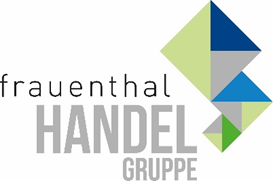 PRESSEINFORMATIONWien, im Oktober 2022 Frauenthal ausgezeichnet
Beliebter Lehrbetrieb 2022

Das IMWF (Institut für Management- und Wirtschaftsforschung) hat mit dem Mediapartner Kronenzeitung rund 2.000 der größten österreichischen Unternehmen in Bezug auf die Beliebtheit als Lehrbetrieb bewertet. Frauenthal erhält im Bereich Großhandel die begehrte Auszeichnung Beliebter Lehrbetrieb 2022.Berufsschullehrer wurden zu den aus ihrer Sicht besten Lehrbetrieben befragt, Lehrlinge bewerteten ihre Arbeitgeber, erhoben wurde die Reputation der Unternehmen als Lehrbetriebe in den Medien und auch die Selbstauskunft der Unternehmen zur Lehrausbildung und Angeboten für Lehrlinge floss in die Bewertung ein.Als Marktführer im Haustechnik-Großhandel setzt die Frauenthal Handel Gruppe seit Jahrzehnten auf eine erstklassige Lehrlingsausbildung. Viele ehemalige Lehrlinge schreiben heute als Führungskräfte die Erfolgsgeschichte der 1.800 Beschäftigte starken Unternehmensgruppe weiter. Rund 100 junge Menschen sind permanent beim Marktführer in der Lehrausbildung. Im September haben wieder 30 Talente begonnen. Frauenthal toppt die duale Ausbildung noch mit einer eigenen Firma, in der sich Lehrlinge beweisen können. Unterstützt von Experten sind die Mitarbeitenden der Lehrlingsfirma zuständig für die Arbeits- und Sicherheitsausrüstung im Konzern.Frauenthal Handel Gruppe AG
Mag. Nina Schön
T: +43 5 07 80 22281
nina.schoen@fthg.at
www.fthg.at